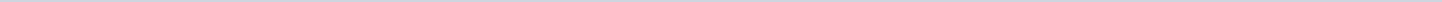 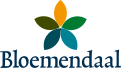 Gemeente BloemendaalAangemaakt op:Gemeente Bloemendaal29-03-2024 08:10Moties en Amendementen5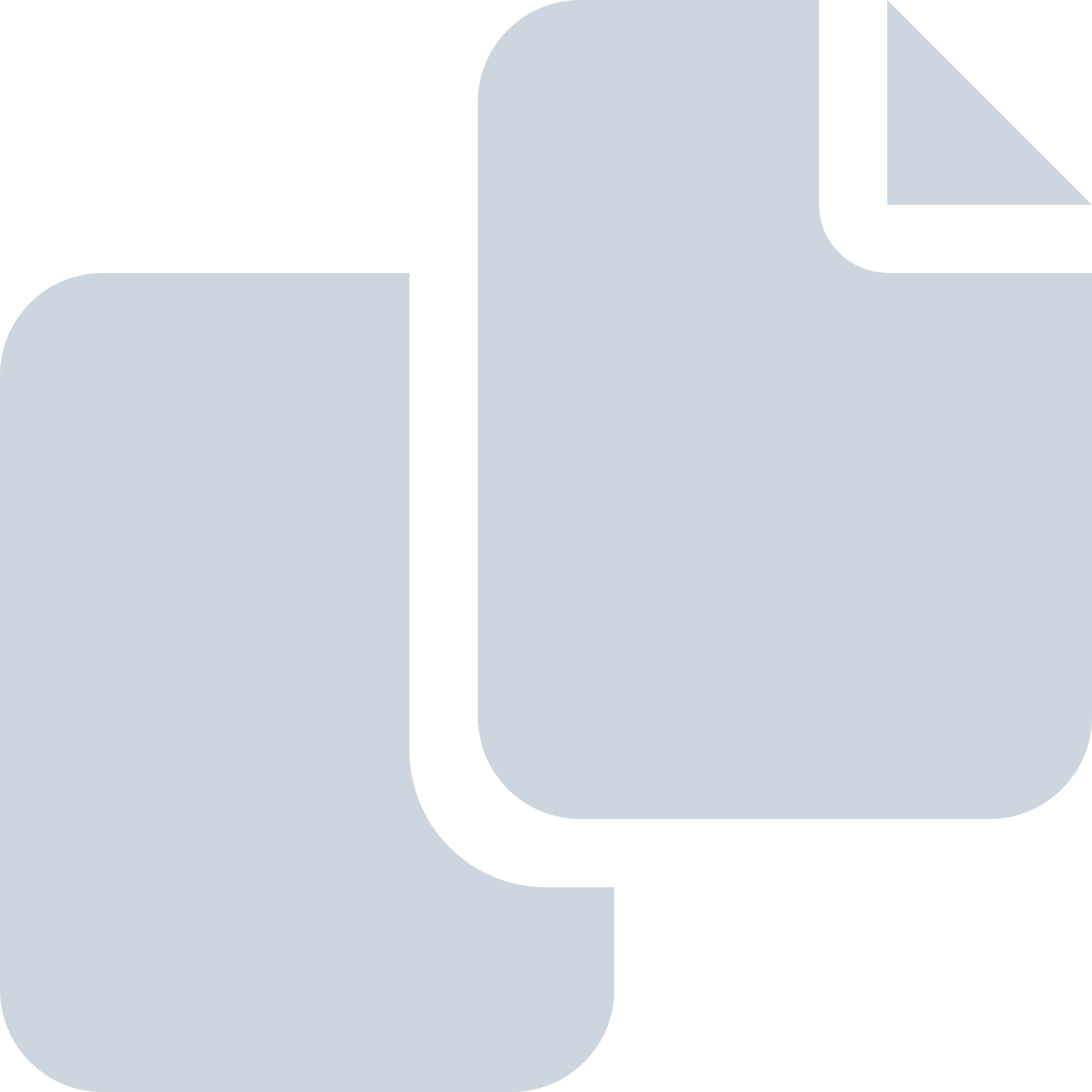 Periode: 2016#Naam van documentPub. datumInfo1.Amendement B Verkoop Tetterode  Overveen en sporthal De Kooi te Bennebroek 2016045145.pdf21-12-2016PDF,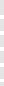 76,70 KB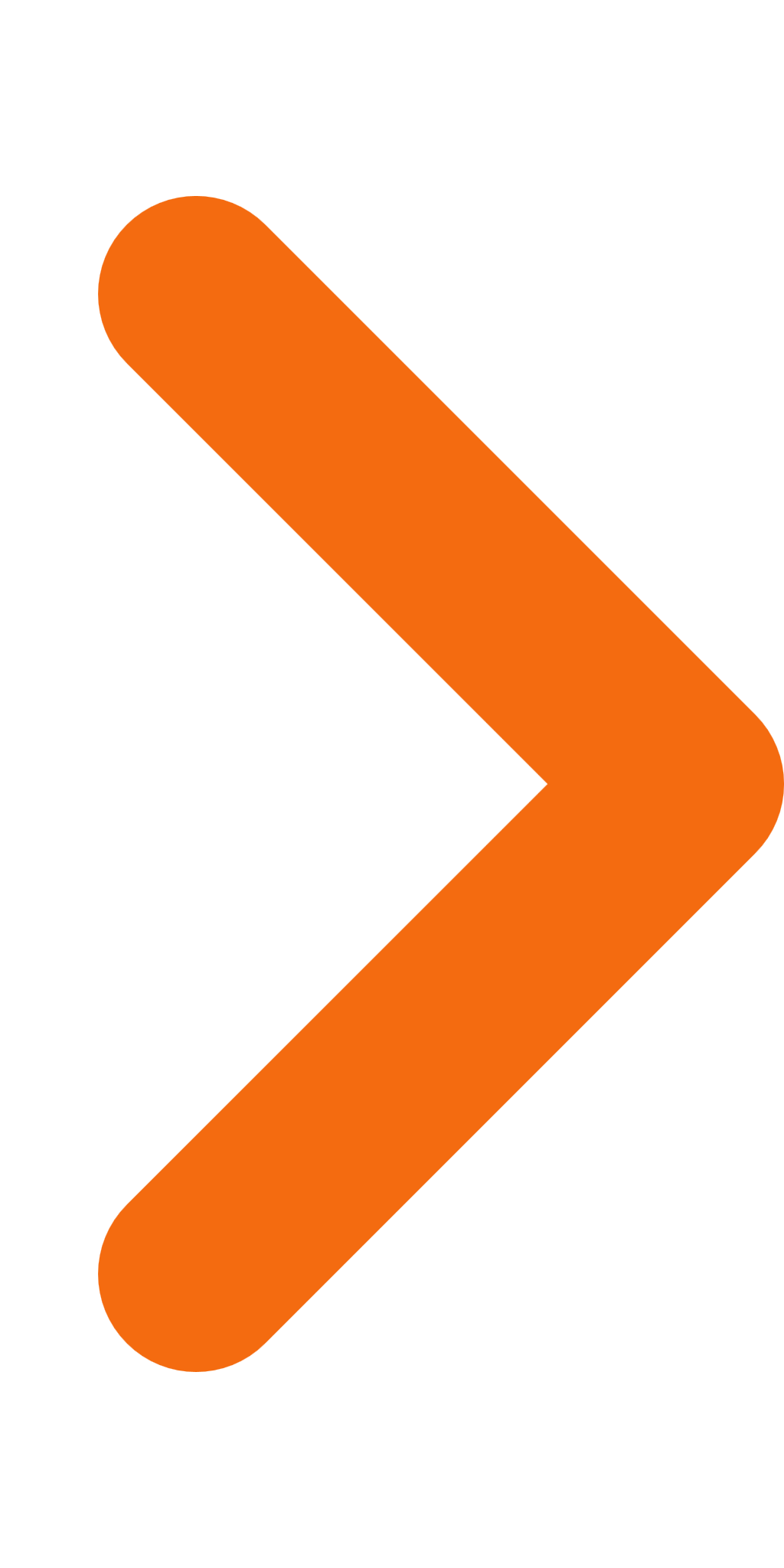 2.20161222 Motie 1 HvB Actualisering en deregulering APV 2016045019.pdf19-12-2016PDF,1,52 MB3.20161103 Aangenomen Motie 2 accent Vergroten veiligheid fietsverkeer 2016041319.pdf07-11-2016PDF,92,24 KB4.Moties  Amendementen overzicht 2016 2016000397.pdf12-02-2016PDF,107,38 KB5.20160127 Verworpen Motie HvB wachtkamer statushouders 2016002579.pdf02-02-2016PDF,1,10 MB